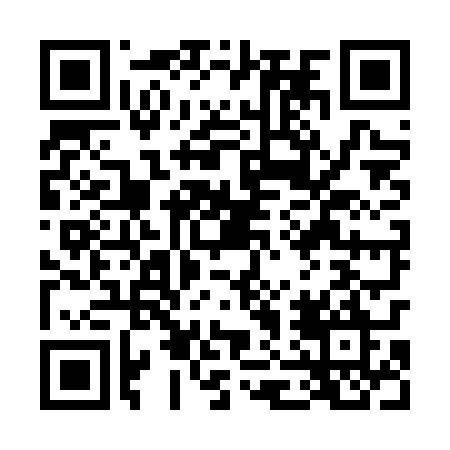 Ramadan times for Niestepowo, PolandMon 11 Mar 2024 - Wed 10 Apr 2024High Latitude Method: Angle Based RulePrayer Calculation Method: Muslim World LeagueAsar Calculation Method: HanafiPrayer times provided by https://www.salahtimes.comDateDayFajrSuhurSunriseDhuhrAsrIftarMaghribIsha11Mon4:114:116:1011:563:445:435:437:3612Tue4:084:086:0811:563:465:455:457:3813Wed4:054:056:0511:563:475:475:477:4014Thu4:034:036:0311:553:495:495:497:4215Fri4:004:006:0011:553:515:515:517:4416Sat3:573:575:5811:553:525:535:537:4617Sun3:543:545:5511:553:545:555:557:4918Mon3:513:515:5311:543:555:575:577:5119Tue3:493:495:5011:543:575:595:597:5320Wed3:463:465:4811:543:586:016:017:5521Thu3:433:435:4511:534:006:026:027:5822Fri3:403:405:4311:534:016:046:048:0023Sat3:373:375:4011:534:036:066:068:0224Sun3:343:345:3811:524:046:086:088:0525Mon3:313:315:3511:524:066:106:108:0726Tue3:283:285:3311:524:076:126:128:0927Wed3:253:255:3011:524:096:146:148:1228Thu3:223:225:2811:514:106:166:168:1429Fri3:193:195:2511:514:126:186:188:1730Sat3:153:155:2311:514:136:196:198:1931Sun4:124:126:2012:505:147:217:219:221Mon4:094:096:1812:505:167:237:239:242Tue4:064:066:1512:505:177:257:259:273Wed4:034:036:1312:495:197:277:279:294Thu3:593:596:1012:495:207:297:299:325Fri3:563:566:0812:495:217:317:319:356Sat3:533:536:0612:495:237:337:339:377Sun3:493:496:0312:485:247:357:359:408Mon3:463:466:0112:485:257:367:369:439Tue3:423:425:5812:485:277:387:389:4610Wed3:393:395:5612:475:287:407:409:48